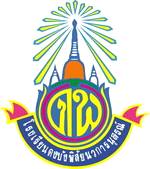 แผนพัฒนาคุณภาพการศึกษา ปีการศึกษา ๒๕๕๗ – ๒๕๕๙โรงเรียนดงบังพิสัยนวการนุสรณ์อำเภอนาดูน  จังหวัดมหาสารคามสำนักงานเขตพื้นที่การศึกษามัธยมศึกษา เขต ๒๖สำนักงานคณะกรรมการการศึกษาขั้นพื้นฐานกระทรวงศึกษาธิการ